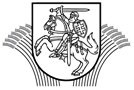 LIETUVOS RESPUBLIKOS ŽEMĖS ŪKIO MINISTRASĮSAKYMASDĖL ŽEMĖS ŪKIO MINISTRO 2003 M. BIRŽELIO 16 D. ĮSAKYMO NR. 3D-234 „DĖL ŪKINIŲ GYVŪNŲ LAIKYMO VIETŲ REGISTRAVIMO IR JOSE LAIKOMŲ ŪKINIŲ GYVŪNŲ ŽENKLINIMO IR APSKAITOS TVARKOS APRAŠO PATVIRTINIMO“ PAKEITIMO2021 m. kovo 17 d. Nr. 3D-174VilniusP a k e i č i u Ūkinių gyvūnų laikymo vietų registravimo ir jose laikomų ūkinių gyvūnų ženklinimo ir apskaitos tvarkos aprašą, patvirtintą Lietuvos Respublikos žemės ūkio ministro 2003 m. birželio 16 d. įsakymu Nr. 3D-234 „Dėl Ūkinių gyvūnų laikymo vietų registravimo ir jose laikomų ūkinių gyvūnų ženklinimo ir apskaitos tvarkos aprašo patvirtinimo“, ir 15 punktą išdėstau taip:„15. Avių ir ožkų prieauglį būtina paženklinti per 6 mėn. nuo prieauglio atvedimo, bet ne vėliau kaip prieš jo perkėlimą. Avių ir ožkų prieauglis ženklinamas į abi ausis įsegant po vieną dviejų dalių įsagą, kuriame nurodytas individualus avies ar ožkos numeris, o avių ir ožkų prieauglis, kurį laikytojas ketina išvežti į ES valstybes nares, ženklinamas į abi ausis įsegant po vieną dviejų dalių įsagą, kuriame nurodytas individualus avies ar ožkos numeris, – į vieną ausį segamas įsagas su avies ar ožkos individualiu numeriu, o į kitą ausį segamas įsagas, kurio viena dalis yra su mikroschema ir tokiu pačiu individualiu numeriu.“Žemės ūkio ministras   	  Kęstutis NavickasSUDERINTAValstybinės maisto ir veterinarijos tarnybos 2021-03-04 raštu Nr. B6- (1.19.)-596